Инновационные методы работы с детьми с ОВЗРабота с межполушарными досками оказывает благоприятное влияние на установление контакта, а также на работу, внимание, усидчивость. Межполушарные доски 🌀🌀. 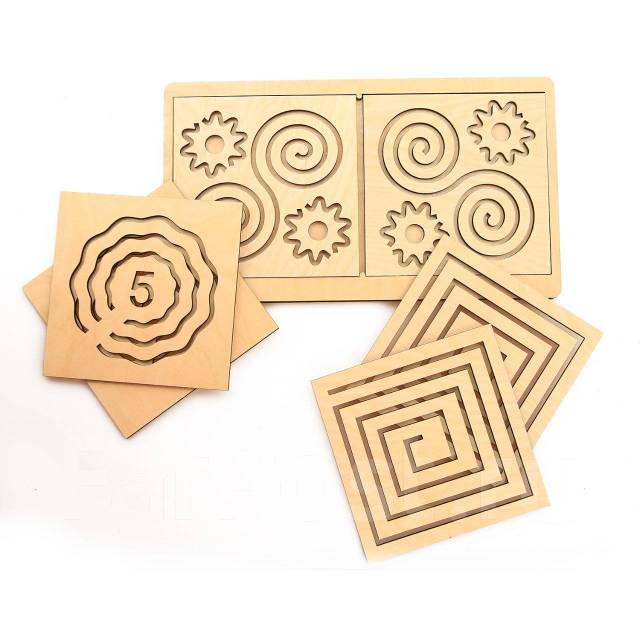 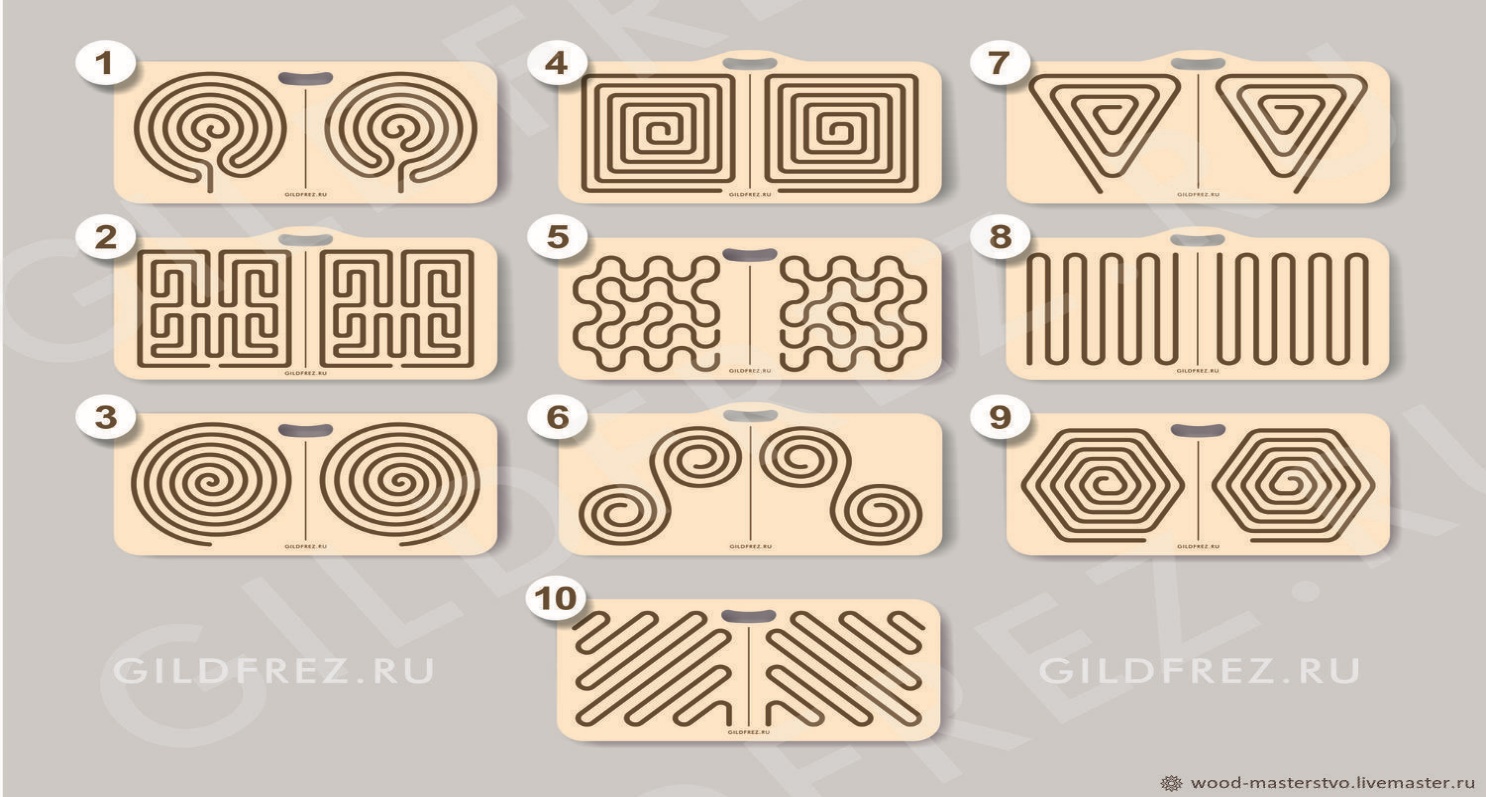 Ребенок берет два деревянных бегунка, вставляет их в начало лабиринта и передвигает, проходит лабиринт только правой, затем только левой рукой, а затем двумя руками одновременно. (скорость прохождения лабиринта должна быть плавной не ускоренной). Этим обеспечивается включенность в работу обоих полушарий головного мозга, формируются межполушарные связи, улучшается взаимодействие и синхронизация работы правого и левого полушария.✅Благодаря работе двух рук, одновременно задействовано два полушария головного мозга.✅Лабиринты предназначены для развития запястья, руки и глаз к письму, путём выполнения различных движений, связанных с передвижением деревянных бегунков по различным прорезям.✅В процессе работы ребёнок учится выполнять ряд простых последовательных действий, развивая тем самым зрительную и двигательную память, концентрацию и устойчивость внимания, наблюдательность, координацию движения рук, моторику.✅Решение проблем зрительно-моторной координации «глаз-рука» и восстановление других когнитивных функций.Для повышения концентрации внимания на уроках я рекомендую проводить физминутки и заниматься пальчиковой гимнастикой. Она может подменить межполушарные доски. Регулярные упражнения для рук и пальцев улучшают память и работу внутренних органов. Также, пальчиковая гимнастика используется для развития речи. Примеры упражнений и техники выполнения предоставлены в свободном доступе в интернете. Для показа упражнений можно использовать картинки, либо видео на экране. 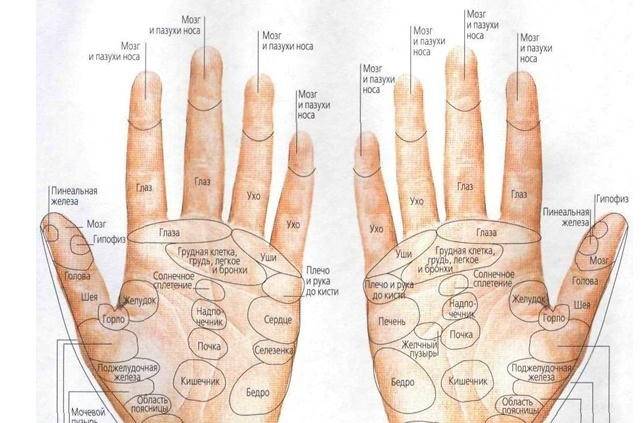 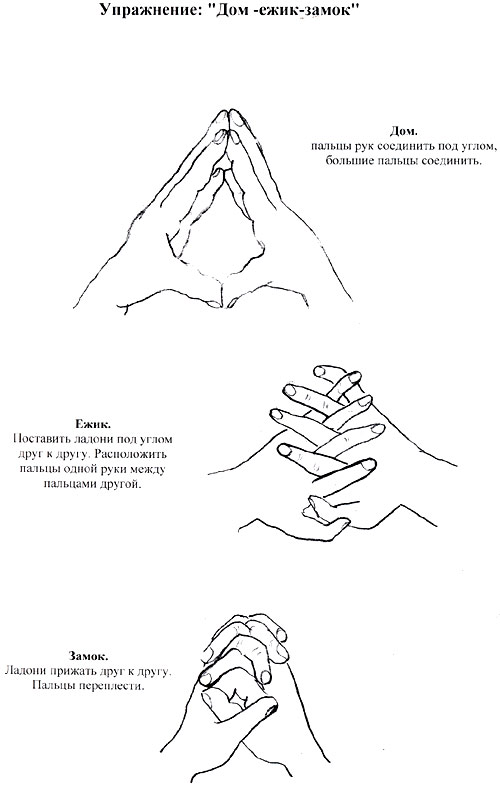 